ANEXO IRECIBO DE RETIRADA DE EDITAL PELA INTERNET(enviar pelo e-mail )TOMADA DE PREÇOS n° 03/19SEI PROCESSO nº 4369/2019-18Denominação:CNPJ:Endereço:e-mail:Cidade:Estado:Telefone:Obtivemos, através do acesso à página http://www.tce.sp.gov.br/licitacao/licitacoes, nesta data, cópia do instrumento convocatório da licitação acima identificada.Local:                                                                    ,     de                            de 2019.Nome:Senhor Licitante,Visando à comunicação futura entre este Tribunal de Contas e sua empresa, solicitamos a Vossa Senhoria preencher o recibo de retirada do Edital e remetê-lo à Seção de Licitações - DM-5, pelo e-mail dm5@tce.sp.gov.br.A não remessa do recibo exime o Tribunal de Contas do Estado de São Paulo da comunicação, através de e-mail, de eventuais esclarecimentos e retificações ocorridas no instrumento convocatório, bem como de quaisquer informações adicionais, não cabendo posteriormente qualquer reclamação.Recomendamos, ainda, consultas à referida página para eventuais comunicações e ou esclarecimentos disponibilizados acerca do processo licitatório.Os esclarecimentos prestados, decisões sobre eventuais impugnações, entre outras comunicações, serão disponibilizados na página da Internet http://www.tce.sp.gov.br/licitacao/licitacoes.ANEXO IIIPROPOSTA COMERCIALTOMADA DE PREÇOS nº 03/19A apresentação desta Proposta será considerada como indicação bastante de que inexistem fatos que impeçam a participação do licitante neste certame.Valor Total Geral, com BDI por extenso: __________________________________________________Prazo de execução dos serviços: 90 (noventa) dias corridos, conforme Cronograma Físico-Financeiro dos Serviços constante no Memorial Descritivo, contados da data indicada pelo CONTRATANTE na Autorização para Início dos Serviços.Validade da proposta: 60 (sessenta) dias corridos, contados a partir da data da apresentação dos envelopes.Prazo de garantia: Equipamentos/Materiais: ___ (_____) meses, contados da data de emissão do Termo de Recebimento Definitivo (mínimo de 12 meses ou conforme padrão do fabricante se esta for maior); Serviços: 60 (sessenta) meses, contados da data de emissão do Termo de Recebimento Definitivo.DECLARO, sob as penas da lei, que o objeto ofertado atende a todas as especificações exigidas no Memorial Descritivo - Anexo II do Edital.DECLARO que os preços acima indicados contemplam todos os custos diretos e indiretos incorridos na data da apresentação desta proposta incluindo, entre outros: tributos, encargos sociais, material, despesas administrativas, seguro, fretes e lucro.São Paulo, em ____ de ________________ de 2019._______________________________________Assinatura do representante legalNome do representante:	_____________________________________RG do representante:	_____________________________________ANEXO VCARTA CREDENCIALAO TRIBUNAL DE CONTAS DO ESTADO DE SÃO PAULOReferência: Tomada de Preços nº 03/19Pelo presente, designo o Sr. ___________________________, portador do RG nº _____________________ para representante da empresa __________________, CNPJ: _______________, estando ele credenciado a responder junto a V. Sas. em tudo o que se fizer necessário durante os trabalhos de abertura, exame, habilitação, classificação e interposição de recursos, relativamente à documentação de habilitação e à proposta por nós apresentadas para fins de participação na licitação em referência.São Paulo, em __ de __________ de 2019._______________________________________Assinatura do representante legalNome do Representante:RG do Representante nº:ANEXO VIDECLARAÇÃO DE MICROEMPRESA OU EMPRESA DE PEQUENO PORTE                         DECLARO, sob as penas da lei, sem prejuízo das sanções e multas previstas no ato convocatório, que a empresa _________________________________________(denominação da pessoa jurídica), CNPJ nº ________________________é microempresa ou empresa de pequeno porte, nos termos do enquadramento previsto nos incisos I e II e §§ 1º e 2º, bem como não possui qualquer dos impedimentos previstos nos §§ 4º e seguintes todos do artigo 3º da Lei Complementar nº 123, de 14 de dezembro de 2006, e alterações, cujos termos declaro conhecer na íntegra, estando apta, portanto, a exercer o direito de comprovar a regularidade fiscal e trabalhista somente para efeito de assinatura de contrato, previsto nos artigos 42 e 43 da referida lei complementar, no procedimento licitatório da Tomada de Preços nº 03/19, realizado pelo Tribunal de Contas do Estado de São Paulo.São Paulo, em ____ de ________________ de 2019._______________________________________Assinatura do representante legalNome do representante:_____________________________________ RG do representante:_______________________________________ ANEXO VIIMODELO ARQUIVO DECLARAÇÕES(FASE HABILITAÇÃO)Eu ___________________ (nome completo), representante legal da empresa __________________________ (denominação da pessoa jurídica), participante da Tomada de Preços nº 03/19, do Tribunal de Contas do Estado de São Paulo, DECLARO sob as penas da lei:a) Nos termos do inciso V do artigo 27 da Lei Federal nº 8.666, de 21 de junho de 1993 e alterações, que a empresa encontra-se em situação regular perante o Ministério do Trabalho, no que se refere à observância do disposto no inciso XXXIII do artigo 7º da Constituição Federal; b) Que a empresa atende às normas relativas à saúde e segurança no Trabalho, para os fins estabelecidos pelo parágrafo único do artigo 117 da Constituição do Estado de São Paulo;c) Estar ciente de que registro(s) no CADIN ESTADUAL (Lei Estadual nº 12.799/08), impede(m) a contratação com este Tribunal de Contas; d) Estar ciente da obrigação de manter o endereço da empresa atualizado junto ao TCESP, e de que as notificações e comunicações formais decorrentes da execução do contrato serão efetuadas no endereço que constar em seu preâmbulo. Caso a empresa não seja encontrada, será notificada pelo Diário Oficial do Estado de São Paulo, conforme Termo de Ciência e de Notificação, Anexo “A” ao Contrato;e) Para o caso de empresas em recuperação judicial: estar ciente de que no momento da assinatura do contrato deverei apresentar cópia do ato de nomeação do administrador judicial ou se o administrador for pessoa jurídica, o nome do profissional responsável pela condução do processo e, ainda, declaração, relatório ou documento equivalente do juízo ou do administrador, de que o plano de recuperação judicial está sendo cumprido;f) Para o caso de empresas em recuperação extrajudicial: estar ciente de que no momento da assinatura do contrato deverei apresentar comprovação documental de que as obrigações do plano de recuperação extrajudicial estão sendo cumpridas.   São Paulo, em ____ de ________________ de 2019.                              _______________________________________                                    Nome e assinatura do representante legal                                    RG nº ...................DADOS DO LICITANTEDADOS DO LICITANTEDADOS DO LICITANTEDenominação:Denominação:Denominação:Endereço:Endereço:Endereço:CEP:Fone: (  )Fone: (  )e-mail:e-mail:CNPJ:Contratação de empresa especializada para adaptação de imóvel que abrigará a Unidade Regional de Ituverava (UR-17) do Tribunal de Contas do Estado de São PauloContratação de empresa especializada para adaptação de imóvel que abrigará a Unidade Regional de Ituverava (UR-17) do Tribunal de Contas do Estado de São PauloContratação de empresa especializada para adaptação de imóvel que abrigará a Unidade Regional de Ituverava (UR-17) do Tribunal de Contas do Estado de São PauloContratação de empresa especializada para adaptação de imóvel que abrigará a Unidade Regional de Ituverava (UR-17) do Tribunal de Contas do Estado de São PauloContratação de empresa especializada para adaptação de imóvel que abrigará a Unidade Regional de Ituverava (UR-17) do Tribunal de Contas do Estado de São PauloContratação de empresa especializada para adaptação de imóvel que abrigará a Unidade Regional de Ituverava (UR-17) do Tribunal de Contas do Estado de São PauloContratação de empresa especializada para adaptação de imóvel que abrigará a Unidade Regional de Ituverava (UR-17) do Tribunal de Contas do Estado de São Paulo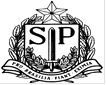 TRIBUNAL DE CONTAS
  DO ESTADO DE SÃO PAULOTRIBUNAL DE CONTAS
  DO ESTADO DE SÃO PAULOITEMSERVIÇOSSERVIÇOSUnidadeQTD.VALORES (R$)VALORES (R$)VALORES (R$)VALORES (R$)VALORES (R$)VALORES (R$)ITEMSERVIÇOSSERVIÇOSUnidadeQTD.UNITÁRIOUNITÁRIOTOTALTOTALTOTALSOMAITEMSERVIÇOSSERVIÇOSUnidadeQTD.MaterialMão de ObraMaterialMão de ObraMão de ObraSOMA1PARTE CIVILPARTE CIVILPARTE CIVILPARTE CIVILPARTE CIVIL1.1SERVIÇOS PRELIMINARESSERVIÇOS PRELIMINARESSERVIÇOS PRELIMINARESSERVIÇOS PRELIMINARESSERVIÇOS PRELIMINARES1.1.1Projeto executivo de elétrica, inlcuindo adequação da entrada de força, tomadas, iluminação e TI, com as-built. Incluindo respectivas ARTs.Projeto executivo de elétrica, inlcuindo adequação da entrada de força, tomadas, iluminação e TI, com as-built. Incluindo respectivas ARTs.u11.1.2Obtenção de AVCB, incluindo preenchimento de documentos e protocolização do PTS, agendamento e acompanhamento de vistoria.Obtenção de AVCB, incluindo preenchimento de documentos e protocolização do PTS, agendamento e acompanhamento de vistoria.u11.2DEMOLIÇÕES/REMOÇÕESDEMOLIÇÕES/REMOÇÕESDEMOLIÇÕES/REMOÇÕESDEMOLIÇÕES/REMOÇÕES1.2.1Escavação, incluindo remoção da camada superficial com vegetação, para construção de piso de concreto.Escavação, incluindo remoção da camada superficial com vegetação, para construção de piso de concreto.m31,71.2.2Abertura de vão em alvenaria para instalação de porta.Abertura de vão em alvenaria para instalação de porta.m22,11.2.3Nivelamento de pisos, incluindo enchimento e compactação para construção de piso de concreto.Nivelamento de pisos, incluindo enchimento e compactação para construção de piso de concreto.m25,51.2.4Remoção com reaproveitamento de piso laminado de madeira, incluindo forração.Remoção com reaproveitamento de piso laminado de madeira, incluindo forração.m256,51.2.5Demolição de alvenaria com escoramento da laje.Demolição de alvenaria com escoramento da laje.m222,01.2.6Remoção com reaproveitamento de armário/prateleira embutida de madeira.Remoção com reaproveitamento de armário/prateleira embutida de madeira.m212,01.2.7Execução de furos em alvenaria (aproximadamente 2 1/2") para passagem de tubulação frigorígena.Execução de furos em alvenaria (aproximadamente 2 1/2") para passagem de tubulação frigorígena.u91.2.8Execução de furos na laje para cabeamento dos sistemas elétrico e de TI.Execução de furos na laje para cabeamento dos sistemas elétrico e de TI.u101.2.9Demolição controlada do revestimento cerâmico da garagem.Demolição controlada do revestimento cerâmico da garagem.m219,01.2.10Abertura de valas para acesso e conexão da rede de esgotoAbertura de valas para acesso e conexão da rede de esgotom4,01.2.11Demolição do piso e degraus, incluindo revestimento do acesso principal da edificação, além da remoção do portão de vidro.Demolição do piso e degraus, incluindo revestimento do acesso principal da edificação, além da remoção do portão de vidro.m23,61.2.12Remoção de telhas com reaproveitamento.Remoção de telhas com reaproveitamento.m222,01.2.13Reassentamento das telhas removidas.Reassentamento das telhas removidas.m222,01.3FECHAMENTOS/ACABAMENTOSFECHAMENTOS/ACABAMENTOSFECHAMENTOS/ACABAMENTOSFECHAMENTOS/ACABAMENTOSFECHAMENTOS/ACABAMENTOSFECHAMENTOS/ACABAMENTOSFECHAMENTOS/ACABAMENTOSFECHAMENTOS/ACABAMENTOSFECHAMENTOS/ACABAMENTOSFECHAMENTOS/ACABAMENTOS1.3.1Fechamento de alvenaria com bloco cerâmico vazado, incluindo, chapisco, emboço e reboco com espuma em ambas as faces.Fechamento de alvenaria com bloco cerâmico vazado, incluindo, chapisco, emboço e reboco com espuma em ambas as faces.m29,01.3.2Montagem de piso laminado de madeira removido, incluindo forração.Montagem de piso laminado de madeira removido, incluindo forração.m223,01.3.3Fornecimento e instalação de piso laminado de madeira, sistema click, AC4, incluindo forração, mata-juntas e rodapé com no mínimo 8 cm de largura.Fornecimento e instalação de piso laminado de madeira, sistema click, AC4, incluindo forração, mata-juntas e rodapé com no mínimo 8 cm de largura.m233,01.3.4Arremates cordão de gesso roda-teto.Arremates cordão de gesso roda-teto.u101.3.5Construção de piso de concreto-armado (tipo raider) com no mínimo 7 cm de espessura, armado nos dois sentidos com ferragem CA-50, concreto estrutural.Construção de piso de concreto-armado (tipo raider) com no mínimo 7 cm de espessura, armado nos dois sentidos com ferragem CA-50, concreto estrutural.m25,51.3.6Fornecimento e assentamento de pedra de granito, em conformidade às pedras existentes na sala, incluindo rejunte e complementação de rodapé.Fornecimento e assentamento de pedra de granito, em conformidade às pedras existentes na sala, incluindo rejunte e complementação de rodapé.m25,51.3.7Construção de piso, com sistema de laje pré-fabricada para lajotas de no mínimo 7 cm de espessura (H7), incluindo ferragem positiva e capa de concreto estrutural. Incluso vigas baldrame para apoio das vigotas.Construção de piso, com sistema de laje pré-fabricada para lajotas de no mínimo 7 cm de espessura (H7), incluindo ferragem positiva e capa de concreto estrutural. Incluso vigas baldrame para apoio das vigotas.m28,11.3.8Contrapiso traço 1:3, com resina impermeabilizante.Contrapiso traço 1:3, com resina impermeabilizante.m28,11.3.9Revestimento cerâmico para as paredes (azulejo) 30x20 cm branco, incluindo argamassa colante, rejunte e cantoneira de alumínio.Revestimento cerâmico para as paredes (azulejo) 30x20 cm branco, incluindo argamassa colante, rejunte e cantoneira de alumínio.m230,01.3.10Piso cerâmico 45x45 cm, PEI 5,  incluso argamassa colante e rejunte. Modelo ref. Piso Cargo plus marca Eliane ou similar  (WC e WC-PcD).Piso cerâmico 45x45 cm, PEI 5,  incluso argamassa colante e rejunte. Modelo ref. Piso Cargo plus marca Eliane ou similar  (WC e WC-PcD).m28,11.3.11Fornecimento e asssentamento de soleira de granito 0,16 x 1,0 m, incluindo rejunte.Fornecimento e asssentamento de soleira de granito 0,16 x 1,0 m, incluindo rejunte.u11.3.12Acabamento de massa (emboço com espuma) nas lajes, em decorrencia de furos e demolições de alvenaria (pronto para recebimento de pintura).Acabamento de massa (emboço com espuma) nas lajes, em decorrencia de furos e demolições de alvenaria (pronto para recebimento de pintura).m24,01.3.13Fornecimento e instalação de porta completa, incluindo batente, ferragens cromadas, guarnições, proteção em chapa inox e barra metálica nos termos da NBR9050. Folha de porta com 0,90 m de largura, e acabamento em esmalte sintético.Fornecimento e instalação de porta completa, incluindo batente, ferragens cromadas, guarnições, proteção em chapa inox e barra metálica nos termos da NBR9050. Folha de porta com 0,90 m de largura, e acabamento em esmalte sintético.u11.3.14Pintura com tinta latex PVA (mínimo 03 demãos) branco fosco, incluindo preparação de superfície de todos os forros.Pintura com tinta latex PVA (mínimo 03 demãos) branco fosco, incluindo preparação de superfície de todos os forros.m2160,01.3.15Pintura com tinta latex PVA (mínimo 03 demãos) das alvenarias, incluindo preparação de superfície.Pintura com tinta latex PVA (mínimo 03 demãos) das alvenarias, incluindo preparação de superfície.m2390,01.3.16Pintura com tinta latex acrílica (mínimo 03 demãos), incluindo preparação de superfície.Pintura com tinta latex acrílica (mínimo 03 demãos), incluindo preparação de superfície.m2350,01.3.17Pintura com tinta latex acrílico (mínimo 03 demãos) branco fosco, incluindo preparação de superfície de todos os forros.Pintura com tinta latex acrílico (mínimo 03 demãos) branco fosco, incluindo preparação de superfície de todos os forros.m277,01.3.18Emassamento com massa acrílica para correções de defeitos das superfícies que receberão pintura látex.Emassamento com massa acrílica para correções de defeitos das superfícies que receberão pintura látex.m298,001.3.19Divisória de vidro com estrutura de alumínino contendo 2 (duas) portas pivotantes.Divisória de vidro com estrutura de alumínino contendo 2 (duas) portas pivotantes.u11.3.20Divisória de vidro com estrutura de alumínino contendo 1 (uma) porta pivotante e 1 (uma) janela basculante.Divisória de vidro com estrutura de alumínino contendo 1 (uma) porta pivotante e 1 (uma) janela basculante.u11.3.21Fornecimento e assentamento de caixa de preparação para instalação de evaporadora de sistema de ar-condiconado.Fornecimento e assentamento de caixa de preparação para instalação de evaporadora de sistema de ar-condiconado.u81.3.22Placas de PVC (15x30 cm) para sinalização de acessibilidade.Placas de PVC (15x30 cm) para sinalização de acessibilidade.u41.3.23Placas de PVC (15x30 cm) para sinalização de rota de fuga.Placas de PVC (15x30 cm) para sinalização de rota de fuga.u41.3.24Fechamento de valas e recomposição do piso de concreto e contrapiso da garagem.Fechamento de valas e recomposição do piso de concreto e contrapiso da garagem.m219,01.3.25Piso cerâmico PEI 5,  incluso argamassa colante, rejunte e rodapé, com compatibilidade estética aos existentes nas áreas externas.Piso cerâmico PEI 5,  incluso argamassa colante, rejunte e rodapé, com compatibilidade estética aos existentes nas áreas externas.m219,01.3.26Revisão do emboço das cumeerias e rufos do telhado e coberturas, com revisão do telhado.Revisão do emboço das cumeerias e rufos do telhado e coberturas, com revisão do telhado.m10,01.3.27Piso tatil de alerta, em borracha.Piso tatil de alerta, em borracha.m7,01.3.28Piso tatil de direção, em borracha.Piso tatil de direção, em borracha.m10,01.3.29Piso tatil de alerta de cimento 25x25 cm, incluindo cola e  rejunte.Piso tatil de alerta de cimento 25x25 cm, incluindo cola e  rejunte.m1,21.3.30Instalação de filtro de água elétrico na cozinha.Instalação de filtro de água elétrico na cozinha.u11.3.31Instalação de filtro de água elétrico com tubulação hidráulica.Instalação de filtro de água elétrico com tubulação hidráulica.u11.3.32Instalação de mastros de bandeira completos com 4 m de altura (3 m livre), incluindo base em concreto, cordões, roldanas, mosqueteiros e presilhas.Instalação de mastros de bandeira completos com 4 m de altura (3 m livre), incluindo base em concreto, cordões, roldanas, mosqueteiros e presilhas.u31.3.33Piso de concreto 25x25 cm (ladrilho hidráulico), composição de quadrados, incluindo cola e rejunte.Piso de concreto 25x25 cm (ladrilho hidráulico), composição de quadrados, incluindo cola e rejunte.m23,61.3.34Guarda-corpo com corrimão duplo em aço inox para rampa de acesso, em conformidade à NBR 9050, incluindo anel de fim de curso e comunicação braile.Guarda-corpo com corrimão duplo em aço inox para rampa de acesso, em conformidade à NBR 9050, incluindo anel de fim de curso e comunicação braile.m3,21.3.35Abertura e recomposição áreas do forro de gesso.Abertura e recomposição áreas do forro de gesso.m27,01.3.36Comunicação institucional do TCESP, que inclui adesivo com comunicação e fixação de placa metálica.Comunicação institucional do TCESP, que inclui adesivo com comunicação e fixação de placa metálica.u1,01.3.37Fornecimento e instalação de caixa de PVC 4"x2", incluindo rasgo  na alvenaria e assentamento.Fornecimento e instalação de caixa de PVC 4"x2", incluindo rasgo  na alvenaria e assentamento.u21.3.38Fornecimento e instalação de eletroduto corrugado PVC 3/4" chumbado em alvenaria, incluindo rasgo e acabamento de reboco com espuma.Fornecimento e instalação de eletroduto corrugado PVC 3/4" chumbado em alvenaria, incluindo rasgo e acabamento de reboco com espuma.m6,01.3.39Construção de rampa de acessibilidade em conformidade à NBR9050, no acesso principal da edficação. Rampa completa exceto revestimento de acabamento.Construção de rampa de acessibilidade em conformidade à NBR9050, no acesso principal da edficação. Rampa completa exceto revestimento de acabamento.u11.3.40Fornecimento e instalação de painel de vidro temperado de 10 mm de espessura com adesivo contendo logotivo do TCESP, incluindo botões em aço inox para fixação.Fornecimento e instalação de painel de vidro temperado de 10 mm de espessura com adesivo contendo logotivo do TCESP, incluindo botões em aço inox para fixação.u11.4EQUIPAMENTOS E ACESSÓRIOS HIDRÁULICOS EQUIPAMENTOS E ACESSÓRIOS HIDRÁULICOS EQUIPAMENTOS E ACESSÓRIOS HIDRÁULICOS EQUIPAMENTOS E ACESSÓRIOS HIDRÁULICOS EQUIPAMENTOS E ACESSÓRIOS HIDRÁULICOS EQUIPAMENTOS E ACESSÓRIOS HIDRÁULICOS EQUIPAMENTOS E ACESSÓRIOS HIDRÁULICOS EQUIPAMENTOS E ACESSÓRIOS HIDRÁULICOS EQUIPAMENTOS E ACESSÓRIOS HIDRÁULICOS EQUIPAMENTOS E ACESSÓRIOS HIDRÁULICOS 1.4.1Bacia sanitária de louça branca com caixa acoplada, padrão VDR com acionamento duplo, completa, para banheiro PcD em conformidade a NBR9050, incluindo anel de vedação, cone plástico, kit de fixação e assento emborrachado adapatado para WC- PcD .Bacia sanitária de louça branca com caixa acoplada, padrão VDR com acionamento duplo, completa, para banheiro PcD em conformidade a NBR9050, incluindo anel de vedação, cone plástico, kit de fixação e assento emborrachado adapatado para WC- PcD .u11.4.2Lavatório de louça com coluna suspensa para banheiro PcD completa, incluindo sifão com copo e válvula em material metálico cromado.Lavatório de louça com coluna suspensa para banheiro PcD completa, incluindo sifão com copo e válvula em material metálico cromado.u11.4.3Barras de proteção para lavatório de WC-PcD em aço inox, conforme NBR 9050.Barras de proteção para lavatório de WC-PcD em aço inox, conforme NBR 9050.u11.4.4Torneira para lavatório, em material metálico cromado, dotada de arejador com acionamento por alavanca para o lavatório do WC-PcD .Torneira para lavatório, em material metálico cromado, dotada de arejador com acionamento por alavanca para o lavatório do WC-PcD .u11.4.5Barras de apoio para sanitário WC-PcD , em aço inox, de acordo com a NBR-9050, com 0,80 m de comprimento.Barras de apoio para sanitário WC-PcD , em aço inox, de acordo com a NBR-9050, com 0,80 m de comprimento.u21.4.6Registro de gaveta 3/4", incluindo adaptadores e chumbamento na alvenaria.Registro de gaveta 3/4", incluindo adaptadores e chumbamento na alvenaria.u31.4.7Tubo PVC marrom (AF) de 3/4", incluindo conexões e chumbamento na alvenaria.Tubo PVC marrom (AF) de 3/4", incluindo conexões e chumbamento na alvenaria.m24,01.4.8Tubo em PVC branco 100mm com conexões e acessórios.Tubo em PVC branco 100mm com conexões e acessórios.m12,01.4.9Caixa sifonada 100x100x50 completa, incluindo grelha, cava e fechamento.Caixa sifonada 100x100x50 completa, incluindo grelha, cava e fechamento.u11.4.10Tubo em PVC branco 50mm com conexões e acessórios, incluindo cava e fechamento ou chumbamento em alvenaria.Tubo em PVC branco 50mm com conexões e acessórios, incluindo cava e fechamento ou chumbamento em alvenaria.m12,01.4.11Tubo em PVC branco 40mm com conexões e acessórios, incluindo cava e fechamento ou chumbamento em alvenaria.Tubo em PVC branco 40mm com conexões e acessórios, incluindo cava e fechamento ou chumbamento em alvenaria.m12,01.4.12Engate flexível metálico.Engate flexível metálico.u21.4.13Registro RVV - Registro variador de vazão, incluindo adaptadores em material metálico.Registro RVV - Registro variador de vazão, incluindo adaptadores em material metálico.u11.4.14Dispenser para papel toalha de folhas duplas em PVC branco.Dispenser para papel toalha de folhas duplas em PVC branco.u61.4.15Saboneteira para sabão liquido avulso em pvc branco com mostrador de nível.Saboneteira para sabão liquido avulso em pvc branco com mostrador de nível.u61.4.16Cabide duplo em metal cromado brilhante.Cabide duplo em metal cromado brilhante.u11.4.17Porta papel higienico em metal cromado brilhante.Porta papel higienico em metal cromado brilhante.u11.4.18Acabamento para os registros em material metálico cromado.Acabamento para os registros em material metálico cromado.u31.4.19Espelho 55,0x75,0 cm com borda de alumínio.Espelho 55,0x75,0 cm com borda de alumínio.u11.4.20Torneira de limpeza.Torneira de limpeza.u12ELÉTRICA - TOMADAS/ILUMINAÇÃO/INFRAESTRUTURA/SISTEMASELÉTRICA - TOMADAS/ILUMINAÇÃO/INFRAESTRUTURA/SISTEMASELÉTRICA - TOMADAS/ILUMINAÇÃO/INFRAESTRUTURA/SISTEMASELÉTRICA - TOMADAS/ILUMINAÇÃO/INFRAESTRUTURA/SISTEMASELÉTRICA - TOMADAS/ILUMINAÇÃO/INFRAESTRUTURA/SISTEMAS2.1Instalação de quadro embutido para fornecimento de energia elétrica trifásica. Incluso todos os dispositivos necessários, como bengala em PVC preto de 1 1/2", quadro no padrão da concessionária, chave com três fusíveis NH00/500V de 25A ou disjuntor de 120A, cabo 3F+N de 25 mm2, conectores, barramento em cobre e demais componentes.Instalação de quadro embutido para fornecimento de energia elétrica trifásica. Incluso todos os dispositivos necessários, como bengala em PVC preto de 1 1/2", quadro no padrão da concessionária, chave com três fusíveis NH00/500V de 25A ou disjuntor de 120A, cabo 3F+N de 25 mm2, conectores, barramento em cobre e demais componentes.u12.2Sistema de aterramento com haste de cobre, junto ao quadro de entrada. Incluindo cone com tampa, conector e cabo elétrico e rasgo no piso, fechamento e acabamento.Sistema de aterramento com haste de cobre, junto ao quadro de entrada. Incluindo cone com tampa, conector e cabo elétrico e rasgo no piso, fechamento e acabamento.u12.3Rodapé técnico metálico, medida seção minima de 120 x 30 cm, com 2 septos, incluso conexões (curvas) e acabamentos.Rodapé técnico metálico, medida seção minima de 120 x 30 cm, com 2 septos, incluso conexões (curvas) e acabamentos.m63,02.4Caixa para rodapé técnico com 2 portas RJ45 e 2 tomadas 2P+T, incluindo conectores e tomadas.Caixa para rodapé técnico com 2 portas RJ45 e 2 tomadas 2P+T, incluindo conectores e tomadas.u252.5Quadro elétrico de embutir, completo, incluindo barramentos  de cobre (alimentação, neutro e terra), placa de acrílico com identificação dos circuitos, tampa com chave, com no mínimo 34 posições mais disjuntor de seletividade.Quadro elétrico de embutir, completo, incluindo barramentos  de cobre (alimentação, neutro e terra), placa de acrílico com identificação dos circuitos, tampa com chave, com no mínimo 34 posições mais disjuntor de seletividade.u12.6Disjuntor unipolar 16 A, DINDisjuntor unipolar 16 A, DINu102.7Disjuntor bipolar 25 A, DINDisjuntor bipolar 25 A, DINu82.8Disjuntor unipolar 25A, DINDisjuntor unipolar 25A, DINu22.9Disjuntor tripolar curva C de 50 A, DINDisjuntor tripolar curva C de 50 A, DINu12.10Disjuntor tripolar curva B de 60 A, DINDisjuntor tripolar curva B de 60 A, DINu12.11Eletroduto rígido de PVC de 2" para infraestrutura elétrica na cobertura, incluindo conexões, conduletes, caixas de passagem e fixação.Eletroduto rígido de PVC de 2" para infraestrutura elétrica na cobertura, incluindo conexões, conduletes, caixas de passagem e fixação.m36,02.12Espiraflex de 2" para infraestrutura de elétrica fixada na estrutura do telhado, incluindo fixação.Espiraflex de 2" para infraestrutura de elétrica fixada na estrutura do telhado, incluindo fixação.m6,02.13Eletroduto rígido de PVC de 3/4" para infraestrutura elétrica sobre a laje, incluindo conexões, conduletes, caixas de passagem e fixação.Eletroduto rígido de PVC de 3/4" para infraestrutura elétrica sobre a laje, incluindo conexões, conduletes, caixas de passagem e fixação.m18,02.14Espiraflex de 3/4" para infraestrutura de elétrica sobre a laje da cobertura, incluindo fixação.Espiraflex de 3/4" para infraestrutura de elétrica sobre a laje da cobertura, incluindo fixação.m4,02.15Eletroduto rígido de PVC de 1 1/2" para infraestrutura elétrica sobre a laje, incluindo conexões, conduletes, caixas de passagem e fixação.Eletroduto rígido de PVC de 1 1/2" para infraestrutura elétrica sobre a laje, incluindo conexões, conduletes, caixas de passagem e fixação.m18,02.16Espiraflex de 1/2" para infraestrutura de elétrica sobre a laje da cobertura, incluindo fixação.Espiraflex de 1/2" para infraestrutura de elétrica sobre a laje da cobertura, incluindo fixação.m6,02.17Eletroduto metálico leve galvanizado de 3/4" para infraestrutura elétrica, incluindo conexões, conduletes, caixas de passagem e fixação.Eletroduto metálico leve galvanizado de 3/4" para infraestrutura elétrica, incluindo conexões, conduletes, caixas de passagem e fixação.m11,002.18Eletroduto metálico pesado galvanizado de 1" para infraestrutura elétrica, incluindo conexões, conduletes, caixas de passagem e fixação.Eletroduto metálico pesado galvanizado de 1" para infraestrutura elétrica, incluindo conexões, conduletes, caixas de passagem e fixação.m6,002.19Caixa de passagem de alumínio com tampa para infraestrutura elétrica sob o telhado (30X30cm).Caixa de passagem de alumínio com tampa para infraestrutura elétrica sob o telhado (30X30cm).u22.20Luminária de aclaramento de sobrepor para WC-PcD, com fundo e aletas espelhadas de alto brilho, para 2 lâmpadas tubulares de LED, T8, com 1,20 m de comprimento, e 18 W cada.Luminária de aclaramento de sobrepor para WC-PcD, com fundo e aletas espelhadas de alto brilho, para 2 lâmpadas tubulares de LED, T8, com 1,20 m de comprimento, e 18 W cada.u12.21Interruptor simples, completo (base, botão e espelho).Interruptor simples, completo (base, botão e espelho).u22.22Canaleta de acabamento tipo X, completa, incluindo fixação.Canaleta de acabamento tipo X, completa, incluindo fixação.m24,02.23Luminária de aclaramento de sobrepor, com fundo e aletas espelhadas de alto brilho, para 4 lâmpadas tubulares de LED, T8, com 0,60 m de comprimento, e 9/10 W cada.Luminária de aclaramento de sobrepor, com fundo e aletas espelhadas de alto brilho, para 4 lâmpadas tubulares de LED, T8, com 0,60 m de comprimento, e 9/10 W cada.u122.24Cabo de cobre de 25,0 mm2, capa PVC antichama (verde, bco, preto)Cabo de cobre de 25,0 mm2, capa PVC antichama (verde, bco, preto)m58,02.25Cabo de cobre de 4,0 mm2, capa PVC antichama (verde, bco, preto)Cabo de cobre de 4,0 mm2, capa PVC antichama (verde, bco, preto)m500,02.26Cabo de cobre de 2,5 mm2, capa PVC antichama (verde, bco, preto)Cabo de cobre de 2,5 mm2, capa PVC antichama (verde, bco, preto)m1.300,02.27Cabo de cobre de 1,5 mm2, capa PVC antichama (verde, bco, preto)Cabo de cobre de 1,5 mm2, capa PVC antichama (verde, bco, preto)m300,02.28 Adaptação das instalações elétricas existentes nos canteiros do jardim, com o fornecimento de holofotes para iluminação das bandeiras. Incluso sensor para acionamento automático. Adaptação das instalações elétricas existentes nos canteiros do jardim, com o fornecimento de holofotes para iluminação das bandeiras. Incluso sensor para acionamento automático.u32.29Tomada 2P+T, incluindo base e espelho.Tomada 2P+T, incluindo base e espelho.u11,02.30Eletroduto corrugado de PVC 1 1/2" chumbado.Eletroduto corrugado de PVC 1 1/2" chumbado.m6,03CABLING - TI E TELEFONIACABLING - TI E TELEFONIACABLING - TI E TELEFONIACABLING - TI E TELEFONIACABLING - TI E TELEFONIA3.1Cabo UTP Cat6, incluindo conectorização.Cabo UTP Cat6, incluindo conectorização.m2.100,03.2Patch panel com 24 portas, completo, montado.Patch panel com 24 portas, completo, montado.u33.3Voice panel com 20 portas, completo, montado.Voice panel com 20 portas, completo, montado.u13.4Patch cord com 1,5 m, cor azul com boot.Patch cord com 1,5 m, cor azul com boot.u403.5Patch cord com 1,5 m, cor amarela com boot.Patch cord com 1,5 m, cor amarela com boot.u303.6Patch cord 2,5m azul com boot.Patch cord 2,5m azul com boot.u403.7Patch cord 2,5m azul com boot.Patch cord 2,5m azul com boot.u203.8Certificação dos pontos de rede, com apresentação de relatório técnico e identificação de todos os pontos de rede com etiquetas.Certificação dos pontos de rede, com apresentação de relatório técnico e identificação de todos os pontos de rede com etiquetas.u543.9Eletroduto rígido de PVC de 2" para infraestrutura de TI na cobertura, incluindo conexões, conduletes, caixas de passagem e fixação.Eletroduto rígido de PVC de 2" para infraestrutura de TI na cobertura, incluindo conexões, conduletes, caixas de passagem e fixação.m36,003.10Espiraflex metalizado de 2" (blindagem metálica) para passagem dos cabos UTP sobre a laje da cobertura, incluindo fixação.Espiraflex metalizado de 2" (blindagem metálica) para passagem dos cabos UTP sobre a laje da cobertura, incluindo fixação.m4,003.11Caixa de  passagem de alumínio 30x30 cm, com tampa, para infraestrutura de TI sobre a laje da cobertura, incluindo fixação.Caixa de  passagem de alumínio 30x30 cm, com tampa, para infraestrutura de TI sobre a laje da cobertura, incluindo fixação.u13.12Eletroduto rígido de PVC de 1 1/2" para infraestrutura de TI na cobertura, incluindo conexões, conduletes, caixas de passagem e fixação.Eletroduto rígido de PVC de 1 1/2" para infraestrutura de TI na cobertura, incluindo conexões, conduletes, caixas de passagem e fixação.m24,03.13Espiraflex metalizado de 1 1/2" (blindagem metálica) para passagem dos cabos UTP sobre a laje da cobertura, incluindo fixação.Espiraflex metalizado de 1 1/2" (blindagem metálica) para passagem dos cabos UTP sobre a laje da cobertura, incluindo fixação.m5,03.14Eletroduto rígido de PVC de 3/4" para infraestrutura de TI na cobertura, incluindo conexões, conduletes, caixas de passagem e fixação.Eletroduto rígido de PVC de 3/4" para infraestrutura de TI na cobertura, incluindo conexões, conduletes, caixas de passagem e fixação.m3,03.15Espiraflex metalizado de 3/4" (blindagem metálica) para passagem dos cabos UTP sobre a laje da cobertura, incluindo fixação.Espiraflex metalizado de 3/4" (blindagem metálica) para passagem dos cabos UTP sobre a laje da cobertura, incluindo fixação.m4,03.16Eletroduto metálico pesado galvanizado de 1" para infraestrutura elétrica, incluindo conexões, conduletes, caixas de passagem e fixação.Eletroduto metálico pesado galvanizado de 1" para infraestrutura elétrica, incluindo conexões, conduletes, caixas de passagem e fixação.m12,03.17Eletroduto metálico leve galvanizado de 3/4" para infraestrutura elétrica, incluindo conexões, conduletes, caixas de passagem e fixação.Eletroduto metálico leve galvanizado de 3/4" para infraestrutura elétrica, incluindo conexões, conduletes, caixas de passagem e fixação.m3,03.18Eletroduto rígido de PVC de 1" para infraestrutura de TI na cobertura, incluindo conexões, conduletes, caixas de passagem e fixação.Eletroduto rígido de PVC de 1" para infraestrutura de TI na cobertura, incluindo conexões, conduletes, caixas de passagem e fixação.m36,03.19Espiraflex metalizado de 1" (blindagem metálica) para passagem dos cabos UTP sobre a laje da cobertura, incluindo fixação.Espiraflex metalizado de 1" (blindagem metálica) para passagem dos cabos UTP sobre a laje da cobertura, incluindo fixação.m63.20Rack de piso - padrão 19" 36U, completo, incluindo guias para cabos e uma régua de tomadas - gabinete abertoRack de piso - padrão 19" 36U, completo, incluindo guias para cabos e uma régua de tomadas - gabinete abertou13.21bandeja para rack de torre 19"bandeja para rack de torre 19"u13.22Adaptação da entrada para telefonia, incluso fixação de bengala de 1 1/2" no poste.Adaptação da entrada para telefonia, incluso fixação de bengala de 1 1/2" no poste.u13.23Conector RJ45 fêmea com base e espelhoConector RJ45 fêmea com base e espelhou43.24Cabo CI20Cabo CI20m27,04AR CONDICIONADOAR CONDICIONADOAR CONDICIONADOAR CONDICIONADOAR CONDICIONADO4.1Fornecimento  e instalação de equipamentos de ar-condicionado tipo split de 24.000 BTU/h (condensadora e split) com controle remoto, incluindo infraestutura (tubulações frigorígenas, elétrica e suportes).Fornecimento  e instalação de equipamentos de ar-condicionado tipo split de 24.000 BTU/h (condensadora e split) com controle remoto, incluindo infraestutura (tubulações frigorígenas, elétrica e suportes).u14.2Fornecimento  e instalação de equipamentos de ar-condicionado tipo split de 7.000 BTU/h (condensadora e split) com controle remoto, incluindo infraestutura (tubulações frigorígenas, elétrica e suportes).Fornecimento  e instalação de equipamentos de ar-condicionado tipo split de 7.000 BTU/h (condensadora e split) com controle remoto, incluindo infraestutura (tubulações frigorígenas, elétrica e suportes).u14.3Remoção e instalação de equipamentos de ar-condicionado, incluindo condensadora, evaporadora e respectivos drenos.Remoção e instalação de equipamentos de ar-condicionado, incluindo condensadora, evaporadora e respectivos drenos.u65REFORÇO ESTRUTURAL REFORÇO ESTRUTURAL REFORÇO ESTRUTURAL REFORÇO ESTRUTURAL REFORÇO ESTRUTURAL REFORÇO ESTRUTURAL REFORÇO ESTRUTURAL REFORÇO ESTRUTURAL REFORÇO ESTRUTURAL REFORÇO ESTRUTURAL 5.1Fornecimento e instalação de viga em perfil metálico estrutural para apio de lajeFornecimento e instalação de viga em perfil metálico estrutural para apio de lajem4,25.2Colunas de concreto armado para apoio da viga metálicaColunas de concreto armado para apoio da viga metálicau25.3Base para colunas e recuperação do piso e contrapisoBase para colunas e recuperação do piso e contrapisou25.4Acabamento em gesso ("boneca")Acabamento em gesso ("boneca")m4,06CONTRUÇÃO SALA TÉCNICA CONTRUÇÃO SALA TÉCNICA CONTRUÇÃO SALA TÉCNICA CONTRUÇÃO SALA TÉCNICA CONTRUÇÃO SALA TÉCNICA CONTRUÇÃO SALA TÉCNICA CONTRUÇÃO SALA TÉCNICA CONTRUÇÃO SALA TÉCNICA CONTRUÇÃO SALA TÉCNICA CONTRUÇÃO SALA TÉCNICA 6.1Demolição alvenariaDemolição alvenariam23,66.2Remoção revestimento cerâmico das paredes, incluindo remoção das prateleiras.Remoção revestimento cerâmico das paredes, incluindo remoção das prateleiras.m254,06.3Remoção revestimento cerâmico do pisoRemoção revestimento cerâmico do pisom243,06.4Revestimento cerâmico para as paredes (azulejo) 30x20 cm branco, incluindo argamassa colante, rejunte e cantoneira de alumínio.Revestimento cerâmico para as paredes (azulejo) 30x20 cm branco, incluindo argamassa colante, rejunte e cantoneira de alumínio.m243,06.5Piso cerâmico 45x45 cm, PEI 5,  incluso argamassa colante e rejunte.Piso cerâmico 45x45 cm, PEI 5,  incluso argamassa colante e rejunte.m25,06.6Fornecimento e montagem de piso elevado telescópico com acabamento para  sala técnica.Fornecimento e montagem de piso elevado telescópico com acabamento para  sala técnica.m25,06.7Fornecimento e asssentamento de soleira de granito 0,16 x 1,0 m, incluindo rejunte.Fornecimento e asssentamento de soleira de granito 0,16 x 1,0 m, incluindo rejunte.u1,06.8Remoção bancada com reaproveitamento, incluindo tampo de granito.Remoção bancada com reaproveitamento, incluindo tampo de granito.u1,06.9Reboco desempenado com espumaReboco desempenado com espumam228,06.10Fornecimento e instalação de quadro de telefonia  chumbado com porta, dimensões mínimas 40 x 40 cm, contendo um bloco krone - QDTFornecimento e instalação de quadro de telefonia  chumbado com porta, dimensões mínimas 40 x 40 cm, contendo um bloco krone - QDTu16.11Fornecimento e assentamento de eletroduto corrugado de 3/4"Fornecimento e assentamento de eletroduto corrugado de 3/4"m 15,06.12Fornecimento e assentamento de eletroduto corrugado de 1"Fornecimento e assentamento de eletroduto corrugado de 1"m 7,56.13Fornecimento e assentamento de caixa de PVC 4"x4"Fornecimento e assentamento de caixa de PVC 4"x4"u3,06.14Fornecimento e assentamento de caixa de PVC 4"x2"Fornecimento e assentamento de caixa de PVC 4"x2"u4,07FINALIZAÇÃO DA REFOMA FINALIZAÇÃO DA REFOMA FINALIZAÇÃO DA REFOMA FINALIZAÇÃO DA REFOMA FINALIZAÇÃO DA REFOMA FINALIZAÇÃO DA REFOMA FINALIZAÇÃO DA REFOMA FINALIZAÇÃO DA REFOMA FINALIZAÇÃO DA REFOMA FINALIZAÇÃO DA REFOMA 7.1Limpeza final de obra com equipamento para hidrojateamento, incluindo caixas de inspeção.Limpeza final de obra com equipamento para hidrojateamento, incluindo caixas de inspeção.u1,07.2Apresentação de projeto PGRCC para remoção e destinação de entulho.Apresentação de projeto PGRCC para remoção e destinação de entulho.m312,07.3Limpeza caixa d´água de 500 LLimpeza caixa d´água de 500 Lu37.4Aparar grama do jardimAparar grama do jardimm288,0VALOR TOTAL GERAL, SEM BDI (R$)VALOR TOTAL GERAL, SEM BDI (R$)VALOR TOTAL GERAL, SEM BDI (R$)VALOR TOTAL GERAL, SEM BDI (R$)VALOR TOTAL GERAL, SEM BDI (R$)VALOR TOTAL GERAL, SEM BDI (R$)VALOR TOTAL GERAL, SEM BDI (R$)VALOR TOTAL GERAL, SEM BDI (R$)VALOR TOTAL GERAL, SEM BDI (R$)VALOR TOTAL GERAL, SEM BDI (R$)BDI (R$)BDI (R$)BDI (R$)BDI (R$)BDI (R$)BDI (R$)BDI (R$)BDI (R$)BDI (R$)BDI (R$)VALOR TOTAL GERAL, COM BDI (R$)VALOR TOTAL GERAL, COM BDI (R$)VALOR TOTAL GERAL, COM BDI (R$)VALOR TOTAL GERAL, COM BDI (R$)VALOR TOTAL GERAL, COM BDI (R$)VALOR TOTAL GERAL, COM BDI (R$)VALOR TOTAL GERAL, COM BDI (R$)VALOR TOTAL GERAL, COM BDI (R$)VALOR TOTAL GERAL, COM BDI (R$)VALOR TOTAL GERAL, COM BDI (R$)